G R U P P E N A N M E L D U N G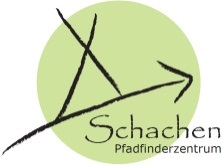 PFADFINDERZENTRUM SCHACHENO großes Haus		O kleines Hausfür die Zeit vom __________ bis ______________ Zielgruppe: _________________Hiermit melden wir eine Gruppe mit  ______ Personen an.Anzahl Kinder: _________ 	Anzahl Jugendliche:_________	Anzahl Erwachsene:__________Anreisetag: ___________ Uhrzeit:____________    Abreisetag:____________ Uhrzeit:________________BelegungsabsagenBei Absagen und Veränderungen der Belegungsdauer bis 10 Wochen vor dem Belegungstermin erfolgt keine Berechnung. Bei Absagen im Zeitraum von weniger als 10 Wochen bis zum Belegungstermin berechnen wir für das große Haus 250 € / Nacht, für das kleine Haus 100 € / Nacht.Mit der Unterschrift erkennen wir die Hausordnung an.__________________________________________________________________________________________          Ort, Datum 		Stempel, rechtsverbindliche UnterschriftDie Anmeldung senden Sie bitte bis zum _________________ an dasVCP Landesbüro, Postfach 80 03 27, 70503 Stuttgart oder per Fax: 0711/9781-389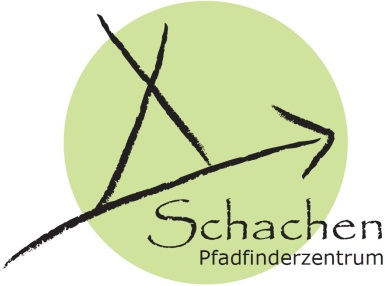 HausordnungLiebe Gäste,unser  Pfadfinderzentrum  und  das  dazugehörige  Gelände  auf  dem Schachen sind hauptsächlich zur Benutzung durch Kinder- und Jugendgruppen sowie junge Erwachsene da. Zur Erhaltung unserer Häuser und der guten nachbarlichen Beziehungen zu den Grundstücksbesitzern rund herum sowie zum Schutz der uns umgebenden Natur, bitten wir Euch, die folgenden Punkte zu beachten.Bäume, Blumen und Sträucher, insbesondere die Wacholderbüsche, prägen die umliegende Landschaft und den „Berg“ Schachen. Jede Art von Kürzen, Entfernen oder Beschädigen von einzelnen Bäumen, Ästen, Sträuchern usw. ist untersagt.Die angrenzenden Grundstücke sind landwirtschaftlich genutzte Flächen und dürfen nicht betreten werden.Für  Lagerfeuer  stehen  die  Feuerstellen  auf  dem  Zeltplatz  zur Verfügung. Bitte sprecht jedoch zuerst mit der Zentrumsleitung ab, welche Feuerstelle ihr nutzen könnt.Die zwei Sanitärgebäude beim Kletterturm gehören zum Zeltplatz und werden von Hausgästen nicht genutzt.Das Betreten des Kletterturmareals ist nur mit ausdrücklicher Zustimmung der Mitarbeitenden des Pfadfinderzentrums gestattet.In den Häusern besteht striktes Rauchverbot!Für die Fahrzeuge stehen ausgewiesene Parkplätze zur Verfügung. Hausgäste nutzen ausschließlich diese Parkplätze. Es sind grundsätzlich nur die vorgesehenen Betten in den Schlafräumen zu benutzen! 
Es sind eigene Spannbetttücher, Kopfkissen und Zudecken mit Bettwäsche und / oder eigene Schlafsäcke und eigene Spannbetttücher mitzubringen. Für entstandene Schäden innerhalb und außerhalb der Häuser und am Inventar haften die VerursacherDiscos, Konzerte und elektrisch verstärkte Aktivitäten sind bis maximal 22:00 Uhr erlaubt. Nachtruhe in den Häusern, sowie auf dem Zeltplatz ist von 23.00 Uhr bis 07.00 Uhr.Vor Eurer Abreise achtet bitte auf die in der Verlassensregelung genannten Punkte. Abfälle  dürfen  nur  in  die  ausgewiesenen  Müllbehälter  geworfen werden. Bitte beachtet die Mülltrennung. Sollte der Müll ungetrennt in die Behälter geworfen werden, stellen wir 20,- € pro Müllsack zum Sortieren des Mülls durch unser Personal in Rechnung. Bei Fragen zur Müllentsorgung wendet euch bitte an die Mitarbeitenden des Pfadfinderzentrums! Die Häuser werden im besenreinen Zustand an die Mitarbeitenden des Pfadfinderzentrums Schachen übergeben. Hunde sind in den Häusern nicht zugelassen.Die verantwortliche Leitung jeder Gruppe achtet auf die Einhaltung dieser Hausordnung und haftet für durch die Gruppe entstandene Schäden.Wir wünschen Euch einen schönen Aufenthalt und viele tolle Erlebnisse auf dem Schachen!Rechtsträger der Gruppe:_______________________________Name_______________________________Straße_______________________________PLZ / Ort_______________________________Telefon / E-MailGruppenleitung / Kontaktperson:_______________________________Name_______________________________Straße_______________________________PLZ / Ort_______________________________Telefon / E-MailGetränke gewünscht: O Ja    O NeinWenn ja, wählen Sie Ihre Getränke aus der Getränkeliste aus. Bitte teilen Sie dem Pfadfinderzentrum Schachen spätestens eine Woche vor Ihrem Aufenthalt mit, welche Getränke Sie in welcher Menge benötigen!Besprechen Sie Ihre Wünsche vorab mit den Mitarbeitenden des Pfadfinderzentrums Schachen, Telefon: 07383/343 Fax: 07383/2170, Cornelia.Schrenk@vcp-schachen.deKletterturm Unsere Gäste können gerne unseren Kletterturm nutzen. Wir stellen eine Person zur Sicherung zur Verfügung (siehe Kletterturmpreisliste) oder Sie bringen qualifiziertesSicherungspersonal mit.Verpflegung durch die BruderhausDiakonie ButtenhausenVollverpflegung oder einzelne Mahlzeiten klären Sie bitte direkt mit der BruderhausDiakonie in Buttenhausen. Email: BDB.Grosskueche@bruderhausdiakonie.de, Telefon: 07383/943-210. Reinigung:Option A Die Gruppe verlässt das Haus besenrein. Bei Nichteinhaltung können Kosten bis zu 200 Euro für das große Haus und für das kleine Haus bis zu 120,00 € anfallenOption B:Reinigung durch Personal gewünscht     □ ja      □ neinWird eine Reinigung durch das Personal NICHT gewünscht, so wird ein Rabatt im großen Haus von 150 € und im kleinen Haus von 100 € gewährt. Erfolgt eine Reinigung durch die Gruppe, muss dies den Vorgaben des Personals entsprechen, da sonst der Rabatt nicht gewährt werden kann. Nach Reinigung des Hauses wird dies vom Personal kontrolliert und abgenommen.               Verpflegung durch die BruderhausDiakonie ButtenhausenVollverpflegung oder einzelne Mahlzeiten klären Sie bitte direkt mit der BruderhausDiakonie in Buttenhausen. Email: BDB.Grosskueche@bruderhausdiakonie.de, Telefon: 07383/943-210. Reinigung:Option A Die Gruppe verlässt das Haus besenrein. Bei Nichteinhaltung können Kosten bis zu 200 Euro für das große Haus und für das kleine Haus bis zu 120,00 € anfallenOption B:Reinigung durch Personal gewünscht     □ ja      □ neinWird eine Reinigung durch das Personal NICHT gewünscht, so wird ein Rabatt im großen Haus von 150 € und im kleinen Haus von 100 € gewährt. Erfolgt eine Reinigung durch die Gruppe, muss dies den Vorgaben des Personals entsprechen, da sonst der Rabatt nicht gewährt werden kann. Nach Reinigung des Hauses wird dies vom Personal kontrolliert und abgenommen.               